INFORMACJA O DZIAŁALNOŚCI AGENCJI ZATRUDNIENIA w 2020 r. (skrót)8 818 podmiotów posiadających wpis do rejestru podmiotów prowadzących agencje zatrudnienia (KRAZ), wzrost o 61 wobec 2019 r.348 375 osób uzyskało zatrudnienie w 2020 r. z tytułu świadczonych usług pośrednictwa pracy, tj. mniej niż w 2019 r. o ponad 23 tys. Spośród tych osób 206 077 osób otrzymało pracę na terytorium Polski oraz 142 298 osób skierowane do pracy za granicą
u pracodawcy zagranicznego.606 077 pracowników skierowanych zostało do pracy tymczasowej, tj. ponad 106 tyś. osób mniej niż w roku poprzednim (w 2019 r. – 712 339). 153 osoby to średnia liczba zatrudnionych przypadająca na jedną agencję zatrudnienia w 2020 r. wyniosła, tj. o 29 osób więcej niż w 2019 r. Liczba podmiotów posiadających wpis do rejestru agencji zatrudnienia
w latach 2004 – 2020 r. Stan na  dzień 31 grudnia każdego roku.
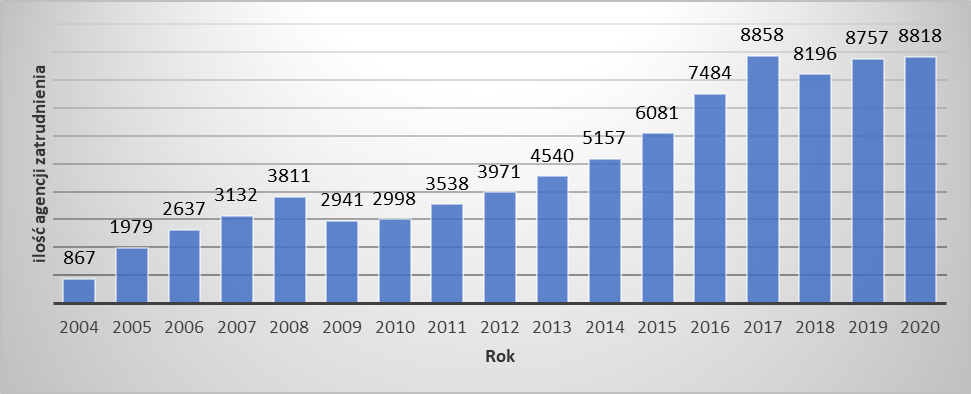 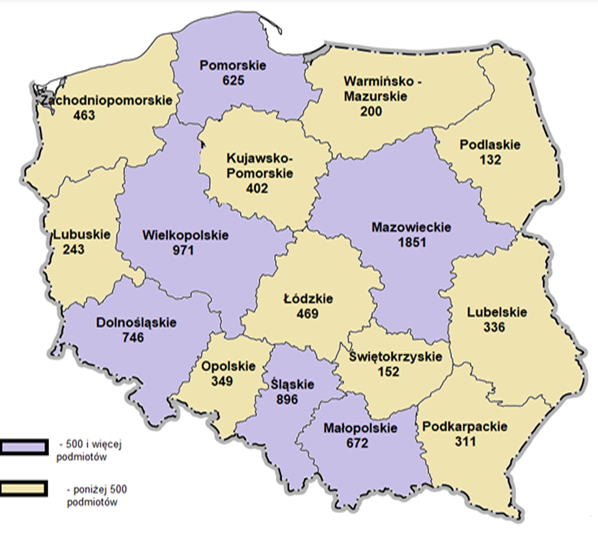 Najpopularniejsze usługiNajwięcej podmiotów uzyskało wpis do KRAZ w zakresie świadczenia usług pośrednictwa pracy oraz pracy tymczasowej. Najmniej wpisów dotyczyło usługi w zakresie kierowania
do pracy za granicę RP.Usługi świadczone przez agencje zatrudnienia w Polsce w 2020 r.Formy działalnościNajbardziej popularną prawną formą prowadzenia działalności występującą wśród podmiotów posiadających status agencji zatrudnienia była spółka z o.o. (4 184). Drugą w kolejności formą prowadzonej działalności – również popularną – była działalność gospodarcza prowadzona przez osobę fizyczną (1 750). Łącznie te dwie powyższe formy stanowiły ok. 79% ogólnej liczby agencji zatrudnienia. Kraje doceloweRynki pracy krajów UE/EOG były najpopularniejsze dla osób kierowanych przez agencje zatrudnienia do pracy za granicą. Najwięcej osób podjęło zatrudnienie w Holandii (66 257) i Niemczech (36 101). Znaczna grupa osób wyjechała także do pracy na Cypr (10 341) oraz do Austrii (5 251). Podobna tendencja zatrudnieniowa w ww. krajach zaznaczyła się również w roku ubiegłym.Praca tymczasowaUsługa pracy tymczasowej polega na zatrudnianiu pracowników tymczasowych i kierowaniu tych osób oraz osób niebędących pracownikami do wykonywania pracy tymczasowej na rzecz i pod kierownictwem pracodawcy użytkownika. Agencja pracy tymczasowej zatrudnia pracowników tymczasowych na podstawie umowy o pracę na czas określony lub umowy cywilnoprawnej. Praca tymczasowa cieszy się na polskim rynku pracy bardzo dużą  popularnością. Firmy chętnie korzystają z pracowników tymczasowych, ponieważ uważają,
że taka forma pracy jest bardziej elastyczna i mniej obciążająca finansowo.Liczba osób zatrudnionych  przez agencję pracy tymczasowej w 2019 r. i w 2020 r.lp.nazwa krajuogółemw tym cudzoziemcy1.Holandia67 2351 7522.Niemcy36 1221 1433.Cypr10 341   8544.Austria 5 284    135.Norwegia4 105     686.Francja2 878     117.Dania2 615     208.Wielka Brytania1 593   3459.Czechy1 388   25910.Polska1 385       811.Belgia1 206   315Lp.WojewództwoRok 2020Rok 20191Dolnośląskie7 98269 1182Kujawsko-pomorskie13 66518 5463Lubelskie3 97817 2504Lubuskie5 91711 4695Łódzkie5 60575 9016Małopolskie24 90741 0617Mazowieckie       74 999     248 2278Opolskie4 28428 0279Podkarpackie6 353  8 29810Podlaskie1 775  8 63611Pomorskie6 56838 86712Śląskie11 15958 49013Świętokrzyskie     987  2 16814Warmińsko-mazurskie2 614  4 18315Wielkopolskie29 27064 87416Zachodniopomorskie6 01117 224Polska    206 077     712 339